ТРАНСПОРТ ДЛЯ УКРАЇНСЬКИХ БІЖЕНЦІВ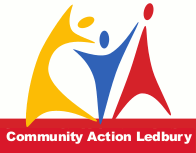 РЕЄСТРАЦІЙНА ФОРМАСклад родини чи перелік членів групи, які можуть подорожувати з вами разомПідпис __________________________________    Дата____________________	Надішліть поштою чи принесіть цю анкету за адресою:  Ring and Ride, Community Action Ledbury, 4B Hill House,  Bye Street, Ledbury,  HR8 2AA.Можна також скористатися електронною поштою: ring.ride@caledbury.org.ukОСНОВНІ ДАНІОСНОВНІ ДАНІІм’яПрізвищеАдреса у Великій БританіїАдреса у Великій БританіїАдреса у Великій БританіїПоштовий кодТелефонEmailДата народженняНомер британської візиІм’яПрізвищеМобільний телефон (для повнолітніх)Повнолітній /неповнолітнійМОБІЛЬНІСТЬ/ОСОБЛИВІ ПОТРЕБИМОБІЛЬНІСТЬ/ОСОБЛИВІ ПОТРЕБИЧи є у складі вашої родини чи групи особи з особливими потребами, що обмежують рух (наприклад, використовують милиці чи візок)             Ні             ТакЯкщо так, наведіть деталі (бажано англійською):Якщо так, наведіть деталі (бажано англійською):